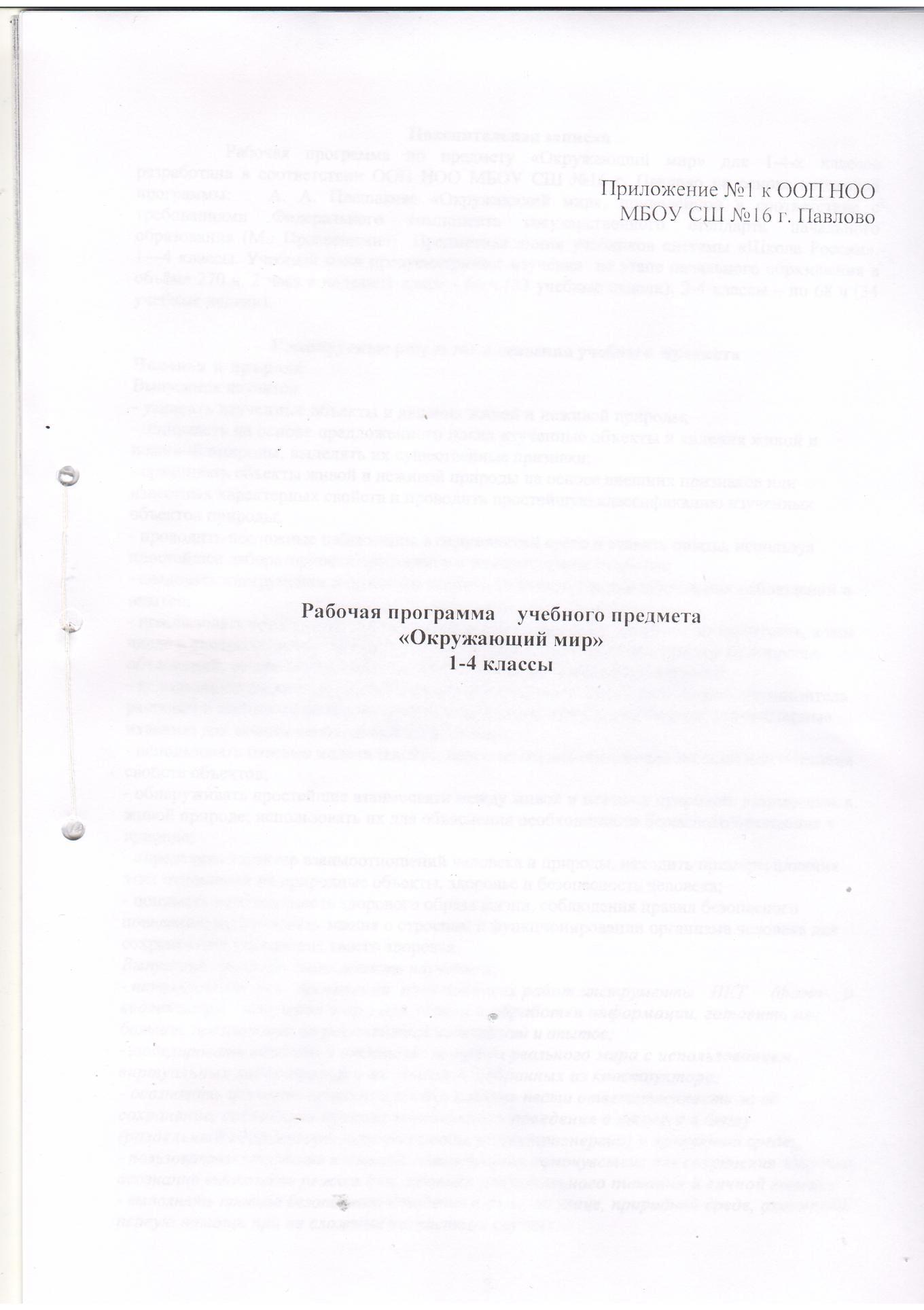 Программа разработана на основе программы Н.Я.Дмитриевой «Окружающий мир». Программы начального общего образования. Система Л.В. Занкова. Самара Издатель-ский дом «Фѐдоров», 2011Планируемые результаты освоения учебного предметаЧеловек и природаВыпускник  научится:– описывать изученные объекты и явления живой и неживой природы, выделять их существенные признаки;– сравнивать объекты живой и неживой природы на основе внешних признаков или известных характерных свойств, осуществлять классификацию изученных объектов природы по самостоятельно выделенным признакам;– проводить несложные наблюдения в окружающей среде, ставить опыты, используя простейшее лабораторное оборудование и измерительные приборы; следовать инструкциямправилам техники безопасности при проведении наблюдений и опытов;– использовать естественно-научные тексты (на бумажных и (при возможности) на электронных носителях, в том числе в Интернете) с целью поиска информации, ответов на вопросы, объяснений, создания собственных устных или письменных высказываний; оформ-лять результаты исследовательской работы;– использовать для поиска необходимой информации различные доступные справоч-ные издания по естествознанию, определитель растений и животных на основе иллюстраций, атлас карт, в т. ч. (при возможности) и медиа ресурсы;– использовать готовые модели (глобус, карта, план) для объяснения явлений или описания свойств объектов;– обнаруживать простейшие взаимосвязи между живой и неживой природой, взаимо-связи в живой природе; использовать их для объяснения необходимости бережного отноше-ния к природе;– определять характер взаимоотношений человека и природы, находить примеры влияния этих отношений на природные объекты, здоровье и безопасность человека;– понимать необходимость здорового образа жизни, соблюдения правил безопасного поведения; использовать знания о строении и функционировании организма человека для сохранения и укрепления своего здоровья;– сравнивать изучаемые природные зоны России (климат, растительный и животный мир, особенности труда и быта людей, влияние человека на природу изучаемых зон, охрана природы);– сравнивать изучаемые природные сообщества (лес, луг, водоем, болото) как единст-во живой и неживой природы (солнечный свет, воздух, вода, почва, растения, животные);– различать полезные ископаемые (не менее трех), понимать их значение в хозяйстве;– узнавать наиболее распространенные лекарственные растения родного края.Выпускник получит возможность научиться:– использовать при проведении практических работ инструменты ИКТ (фото и ви-деокамеру, микрофон и др.) для записи и обработки информации, готовить небольшие пре-зентации по результатам предложенных исследований, наблюдений и опытов;– моделировать объекты и отдельные процессы реального мира с использованием виртуальных лабораторий и подручных средств;– осознавать ценность природы и необходимость нести ответственность за ее со-хранение, соблюдать правила экологического поведения в школе, быту и природной среде;– пользоваться простыми навыками самоконтроля самочувствия для сохранения здоровья, осознанно выполнять режим дня, правила рационального питания и личной гигие-ны;– выполнять правила безопасного поведения в доме, на улице, в природной среде, ока-зывать первую помощь при несложных несчастных случаях);2– планировать, контролировать и оценивать учебные действия в процессе познания окружающего мира в соответствии с поставленной задачей и условиями ее реализации.Человек и общество Выпускник научится:– узнавать государственную символику Российской Федерации и своего региона; опи-сывать достопримечательности столицы и родного края; находить на карте мира Российскую Федерацию, на карте России – Москву, свой регион и его главный город;– узнавать выдающиеся памятники истории и культуры России;– различать прошлое, настоящее, будущее; соотносить исторические события с дата-ми, конкретную дату с веком; находить место изученных событий на ленте времени;– используя дополнительные источники информации (на бумажных и при возможно-сти электронных носителях, в т. ч. и контролируемом Интернете), находить факты, относя-щиеся к образу жизни, обычаям и верованиям своих предков; на основе имеющихся знаний отличать реальные исторические факты от вымыслов;– оценивать характер взаимоотношений людей в различных социальных группах (се-мья, общество сверстников, этнос), в т. ч. с позиции развития этических чувств, доброжела-тельности и эмоционально-нравственной отзывчивости, понимания чувств других людей и сопереживания им;– проявлять уважение к народам, населяющим Россию, к их истории, обычаям, куль-туре, языку, религии;– использовать различные справочные издания (словари, энциклопедии, включая при возможности компьютерные) и детскую литературу о человеке и обществе с целью поиска познавательной информации, ответов на вопросы, объяснений, для создания собственных устных или письменных высказываний;– осознавать связь между городом и деревней, промышленностью и сельским хозяй-ством (на уровне представления).Выпускник получит возможность научиться:– ориентироваться в важнейших для страны и личности событиях и фактах про-шлого и настоящего; оценивать их возможное влияние на будущее, приобретая тем самым чувство исторической перспективы;– осознавать свою неразрывную связь с разнообразными окружающими социальными группами;– наблюдать и описывать проявления богатства внутреннего мира человека и его со-зидательной деятельности на благо семьи, в интересах образовательного учреждения, профессионального сообщества, этноса, нации, страны;– проявлять уважение и готовность выполнять совместно установленные догово-ренности и правила, в т.ч. правила общения со взрослыми и сверстниками в официальной обстановке, участвовать в коллективной коммуникативной деятельности в информацион-ной образовательной среде;– определять общую цель в совместной деятельности и пути ее достижения, дого-вариваться о распределении функций и ролей, осуществлять взаимный контроль в совмест-ной деятельности, адекватно оценивать собственное поведение и поведение окружающих.Выпускник	получит возможность узнать:– об истории Российской империи, СССР, Российской Федерации; о событиях обще-ственной, научной и культурной жизни страны в изучаемый период;– об особенностях быта, труда, духовно–нравственных, религиозных и культурных традициях людей в изучаемый период;– имена выдающихся российских государственных деятелей (в изучаемый период) и связанные с ними события: Петр I, М.В. Ломоносов, А.В. Суворов, М.И. Кутузов, Г.К. Жу-ков, Ю.А. Гагарин, С.П. Королев;– об истории, достопримечательностях и выдающихся людях родного края.Содержание учебного предмета 1 класс3Окружающий мир: природа, общество, трудПриродные объекты и предметы, созданные человеком. Родной город (родное село), страна – Россия, столица – Москва. Школа. Правила поведения и культура общения с одно-классниками и учителями, работниками школы. Занятия родителей. Маршрут от дома к школе, правила поведения на дороге.Природа осенью. Природа – источник познания.Экскурсии. Ознакомление с живой и неживой природой, с растениями и животными. Наблюдения за осенними изменениями в природе. Ознакомление с профессиями работников школы.ПриродаЧеловек и природаКосмос. Звезды, планеты. Солнце – звезда. Земля – планета. Луна – спутник Земли.Свет, тепло, вода, воздух – условия, необходимые для жизни на Земле.Разнообразие природы Земли, ее изменчивость (на примере России). Неживая, живая природа. Признаки объектов (цвет, форма, размеры и др.). Признаки живой природы (дыха-ние, питание, движение, рост, размножение). Растения, части (органы) растения. Деревья, кустарники, травы. Животные. Разнообразие растений и животных.Красота природы. Бережное отношение к природе. Народные праздники.Практические работы и экскурсии.Знакомство с природой родного края, наблюдение изменений, происходящих в при-роде, наблюдения за комнатными растениями и их движением к свету.Планета ЗемляЧеловек и природаОзнакомление с глобусом – моделью Земли. Экватор, Западное и Восточное, Север-ное и Южное полушария, полюсы. Материки и океаны. Появление жизни на Земле.Становление человекаЧеловек и обществоОбщее представление об истории людей. Древнейшие люди – собиратели растений.Человек – охотник. Кочевники и земледельцы.Окультуривание растений и одомашнивание животных.Экскурсии в краеведческий музей.Современное человечествоЧеловек и обществоОбщее представление о многообразии стран, народов на Земле. Различия людей по возрасту, по характеру труда, по национальностям. Семья. Семья – самое близкое окружение человека. Взаимоотношения в семье, взаимопомощь членов семьи. Оказание посильной по-мощи взрослым. Родственные связи в семье. Родословная. Происхождение имен и фамилий. Совместный труд и отдых. Особенности жизни людей в разных природных условиях, в раз-ных государствах.Россия, Российская Федерация – страна, где мы живем, наша Родина. Россия – самая большая по размерам страна в мире, богатая природными ресурсами. Местоположение на глобусе и карте. Ознакомление с государственной символикой России: Государственный герб России, Государственный флаг России, Государственный гимн России; правила поведе-ния при прослушивании гимна. Россия – многонациональная страна. Москва – столица Рос-сии. Расположение Москвы на карте.Коренное население твоего края. Народы, проживающие в данной местности. Уважи-тельное отношение к своему и другим народам, их культуре, истории, религии.Взаимопомощь людей разного возраста. Правила поведения в обществе, школе, теат-ре, транспорте, на улице. Уважение к чужому мнению. Бережное отношение к вещам и ок-ружающей природе. Правила безопасного поведения в повседневной жизни; правила проти-вопожарной безопасности; правила дорожного движения.Представление о положительных и отрицательных последствиях деятельности чело-века для окружающего мира. Знакомство с Красной книгой.4Правила здорового образа жизни: гигиена тела, режим труда и отдыха. Культура от-дыха: игры, искусство, спорт, путешествия. Как осуществляются связи между людьми напланете: почта, транспорт, телефон, радио, телевизор, Интернет.Экскурсии по школе и ближайшим улицам в целях ознакомления с правилами поведе-ния на улице, а также с профессиями работников на предприятиях сферы быта.классОбщий взгляд на ЗемлюЧеловек и природаМатерики и океаны Земли. Россия – самое большое государство мира. Москва – сто-лица. Россия – родина космонавтики.Практическая работа. Работа с физической картой России и полушарий, глобусом.Как изучают окружающий мирЧеловек и обществоОрганы чувств человека. Правила гигиены. Что надо знать, чтобы сохранить органы чувств - здоровыми. Правила организации учебного труда дома и в школе.Источники информации об окружающем мире: наблюдение, измерение, опыт, книги, Интернет. Исследовательская работа. Труд и творчество старших и сверстников. Учеба как вид творческой деятельности. Классный, школьный коллектив. Роль учителя. Инструменты и приборы. Назначение и устройство термометра.Человек и природаВещества. Три состояния вещества в природе - твердое, жидкое, газообразное, их ос-новные свойства. Экология - наука о взаимосвязях между живыми организмами и окружаю-щей средой.Практические работы. Определение с помощью органов чувств разных объектов ок-ружающего мира и их свойств; определение свойств веществ, находящихся в твердом, жид-ком и газообразном состоянии; знакомство с лупой, термометром; измерение температуры тела, воздуха, воды, снега.Космос и ЗемляЧеловек и природаЗвезды. Солнце - звезда. Планеты. Луна - спутник Земли. Форма Земли. Вращение Земли вокруг оси и Солнца. Время: год, месяц, неделя, сутки. Причина смены дня и ночи.Область жизни на Земле.Ориентирование по отношению к собственному телу, Солнцу и местным признакам.Горизонт, стороны горизонта. Компас.Представление о глобусе и географической карте. Основные формы земной поверхно-сти (рельеф): равнина, горы, холмы, овраги. Формы земной поверхности, свойственные род-ному краю. Красота и разнообразие ландшафтов России и родного края.Практические работы. Ориентирование на местности относительно собственного те-ла, по Солнцу, компасу и местным признакам. Нахождение на глобусе и карте изучаемых объектов. Изготовление примитивного компаса.Наблюдения за высотой Солнца над горизонтом, за изменением длины тени от пред-метов в течение светового дня, за фазами Луны; за погодой.Взаимодействие сил природыЧеловек и природаВлияние Солнца на сушу.Тепловые пояса Земли и смена времен года. Причина смены времен года.Вода. Вода на Земле. Водоемы естественные: океан, море, озеро, река, болото. Водо-емы искусственные – пруд, водохранилище, каналы. Правила безопасного пользования ис-точниками воды. Три состояния воды. Вода в атмосфере. Снег, лед. Свойства воды. Вода – растворитель. Очистка воды от примесей фильтрованием. Вода - одно из условий жизни на Земле. Вода в быту.Воздух. Представление о его составе. Свойства воздуха. Воздух как условие горения.Что такое ветер. Значение воздуха для растений, животных и человека.5Взаимосвязи и взаимозависимости между компонентами неживой природы. Явления природы: снегопад, листопад, ветер, гроза; смена времени суток, смена времен года.Круговорот воды в природе. Представление о стихийных бедствиях на Земле. Сти-хийные бедствия, возможные в местности, где находится школа. Изменение поверхности Земли под воздействием Солнца, воды, ветра и деятельности человека.Охрана суши, воды и воздуха от загрязнения вредными веществами.Практические работы. Определение свойств воздуха и воды; измерение температуры воздуха и воды; растворение в воде веществ, фильтрование; определение направления ветрапомощью флюгера.Живая природа Человек и природаЦарства живой природы: бактерии, грибы, растения, животные. Признаки живых ор-ганизмов: дыхание, питание, движение, рост, размножение, умирание. Представление о взаимосвязи живых организмов с неживой природой, о связях между разными представите-лями живой природы.Растения, их разнообразие. Роль растений в природе и жизни человека. Бережное от-ношение человека к растениям. Растения родного края, названия, краткая характеристика на основе наблюдений. Части растения (корень, стебель, лист, цветок, плод, семя). Условия, не-обходимые для жизни растений (свет, тепло, воздух, вода). Водоросли, мхи, папоротники, хвойные и цветковые растения. Деревья, кустарники, травы. Дикорастущие и культурные растения. Овощи и фрукты. Части растений, которые мы едим. Плоды и корнеплоды.Животные, их разнообразие. Условия, необходимые для жизни животных (воздух, вода, тепло, пища). Представление о группах животных: насекомые, рыбы, земноводные, пресмыкающиеся, птицы, млекопитающие (или насекомые, рыбы, птицы, звери); разнообра-зие животных. Особенности питания разных животных (хищные, растительноядные, всеяд-ные). Размножение животных (насекомые, рыбы, птицы, звери). Дикие и домашние живот-ные. Роль животных в природе и жизни людей, бережное отношение человека к животным. Животные родного края, их названия, краткая характеристика на основе наблюдений. Пра-вила поведения с домашними животными.Сохранение редких растений, животных. Красная книга. Грибы - съедобные и ядови-тые, их разнообразие. Правила сбора грибов.Бактерии, их роль в жизни живой природы и человека. Гигиена тела и жилища. Красота и разнообразие природы России.Практические работы. Проращивание семян; наблюдение за развитием растений в разных условиях; наблюдение и уход за комнатными растениями, за домашними животны-ми; изучение особенностей внешнего строения различных групп животных и растений с по-мощью коллекций и гербариев; рассматривание и классификация плодов и семян; рассмат-ривание строения плода и корнеплода; различение ядовитых грибов.классПриродные условия ЗемлиЧеловек и природаОсобенности планеты Земля (обобщение знаний предыдущих лет обучения).Погода. Показатели погоды: температура воздуха, направление и сила ветра, атмо-сферные осадки, наличие облаков. Народные приметы погоды. Предсказание погоды и его значение в жизни людей. Наблюдение за погодой своего края. Представление о климате, климат родного края.Почва. Состав почвы. Значение для живой природы и для хозяйственной жизни чело-века. Свойства почвы (плодородие). Охрана почв.Природная зона как взаимосвязь живых организмов с неживой природой. Приспособ-ленность организмов к условиям окружающей среды.Практические работы. Нахождение на физической карте мира материков, океанов, тепловых поясов; фиксация показателей погоды и ее изменений в своей местности сравнение с другими территориями России.6Определение состава почвы. Ознакомление с картой природных зон.Человек в далеком прошломЧеловек и обществоПриродные условия, в которых появился человек. Представления о природных зонах Африки. Особенности жизни древних людей. Наследие Древнего мира.Лента времени (год, век, тысячелетие).Практические работы. Ориентирование на физической карте и карте природных зон; соотнесение: год-век, век-тысячелетие.Исследовательская работа. Роль живописи (музыки, танца, скульптуры, литерату-ры...) в жизни человека.Экскурсии в краеведческий музей.Земли восточных славянЧеловек и природаПриродная зона степей. Единство почв, растительности и животного мира. Сезонные изменения в природе степей. Охрана почв, растительности и животного мира.Природная зона лесов. Единство почв, растительности и животного мира. Сезонные изменения в зоне лесов европейской части России. Листопад. Распространение плодов и се-мян в природе. Перелетные и зимующие птицы. Сравнение природных условий лесной и степной зон. Меры по сохранению леса.Человек и обществоЗависимость жизни и занятий населения от природных условий в степной и лесной зонах. Освоение человеком законов жизни природы. Народный календарь, определяющий сезонный труд людей. Пословицы, поговорки. Расселение славян. Путь «из варяг в греки».Образование Древнерусского государства. Первые русские князья. Принятие Русью христианства. Основные религии народов России: православие, ислам, буддизм, иудаизм. Князь Владимир. Ярослав Мудрый. Культура: устное народное творчество, письменность, материальная культура. Ордынское нашествие. Александр Невский и Ледовое побоище. Представления о национальных героях и важнейших событиях в Древнерусском государстве.Практические работы. Ориентирование на карте природных зон России; работа с на-туральными объектами, коллекциями, гербарными экземплярами растений степной зоны и зоны лесов; составление цепей питания; подбор загадок, пословиц и поговорок на темы о природе, дружбе и труде народа; коллективное создание макетов славянских поселений в зо-не степи и в зоне лесов. Составление кроссвордов.Исследовательская работа. Образ жизни, повадки лесных животных. Занятия и быт современных людей в лесной зоне (в зоне степей). Духовная и материальная культура древ-них русичей. История одного из древних городов.Московское государствоЧеловек и природаЗалесский край. Законы лесной жизни. Природные сообщества: лес, луг, водоем, их значение. Круговорот веществ. Изменения в природе, связанные с деятельностью человека. Правила безопасного поведения в лесу и на водоемах. Ядовитые растения леса и луга. Ядо-витые грибы.Человек и обществоОснование Москвы, объединение вокруг Москвы русских земель. Дмитрий Донской иКуликовская битва. Освобождение от ордынского ига.Культура Московской Руси. Человек – член общества, носитель и создатель культу-ры. Культура общения в многонациональном государстве с представителями разных нацио-нальностей. Исторические достопримечательности Москвы. Золотое кольцо России.Иван IV Грозный.Практические работы. Ориентирование на физической карте России и мира, на исто-рических картах; составление цепей питания; узнавание ядовитых растений и грибов; моде-лирование вариантов вмешательства человека в природные сообщества и их последствия; применение правил поведения в лесу и у водоемов.7Путь от Руси к РоссииЧеловек и обществоРасширение пределов страны. Русские первопроходцы. Освоение Сибири. Природа Сибири. Тайга. Тундра. Арктика. Коренное население Сибири.Путешествие Афанасия Никитина. Ознакомление с природой Индии. Поход Семена Дежнева. Начальные представления о народах России, об их общей исторической судьбе, о единстве народов нашей страны.Борьба русского народа против иноземных захватчиков в начале XVII века. Кузьма Минин. Дмитрий Пожарский. Активная роль человека в обществе.Краеведение (в течение года) Изучение рельефа, почв, природных сообществ родного края, запоминание растений, животных, грибов (вт.ч. охраняемых), усвоение правил поведения в природе, ориентирование на местности.Родной край в изучаемый исторический период: территориальная принадлежность коренное население. Названия разных народов, проживающих в данной местности, их обы-чаи, характерные особенности быта, культура. Важные сведения из истории родного края. Святыни родного края. Особенности хозяйственной деятельности.Исследовательская работа. Жизнь людей в тайге (тундре) в настоящее время.Экскурсии в краеведческий музей, в выставочный зал.классЧеловек и окружающий мирЧеловек и природаВзаимосвязи между человеком, природой и миром, созданным человеком. Энергия - источник движения.Человек познает самого себя. Клетка - основа строения и роста живых организмов. Рост и развитие человека. Ваша родословная. Тело человека: опорно-двигательная система. Изобретение микроскопа, открытие микроорганизмов. Кожа. Младший школьник. Правила здорового образа жизни: правила гигиены, режим труда и отдыха, физкультура и спорт. Ле-карственные растения. Первая помощь при переломах и порезах.Человек и обществоУсловия жизни европейцев в Средние века. Эпидемии и борьба с ними. Расширение знаний оЗемле. Открытие Америки Христофором Колумбом. Кругосветное плавание Фернана Магел-лана. Представление о странах мира, о разных народах, об их культуре и особенностях быта.Практические работы. Составление комплекса упражнений утренней гимнастики; состав-ление режима дня; определение своего роста и веса; наблюдение за работоймышц и их утомляемостью; рассматривание клетки под микроскопом; оказание первойпомощи при ушибах и порезах; изучение внешнего вида лекарственных растений прирассматривании гербарных образцов; работа с картами: контурной, физической, природныхзон.Исследовательская работа. История развития транспортных средств. Транспорт будущего.Открытие Америки, ее природа, население.Преобразования в РоссииЧеловек и обществоРоссия при Петре I. Санкт - Петербург: достопримечательности (Зимний дворец, па-мятник Петру I - Медный всадник, разводные мосты через Неву и др.). М.В. Ломоносов - основоположник русской науки. Ведущая роль образования, труда, значение творчества в жизни человека и общества.Человек и природаГорное дело: горные породы и минералы (гранит, известняк, мрамор, соль, руды ме-таллов, горючие полезные ископаемые). Происхождение полезных ископаемых, их свойстваразработка. Значение полезных ископаемых в хозяйственной деятельности человека, бе-режное отношение людей к полезным ископаемым. Полезные ископаемые родного края (2-3 примера). Люди, занятые горным делом.Человек и общество8Развитие русского военного искусства. А.В. Суворов. Отечественная война 1812 г.М.И. Кутузов. План местности.Практические работы. Определение состава и свойств полезных ископаемых (гранита и из-вестняка, песка и глины), работа с коллекциями горных пород и минералов; работа с физиче-ской картой России (полезные ископаемые); работа с исторической картой; составление пла-на комнаты.Исследовательская работа. Петербург один из прекраснейших городов мира. Экскурсии в краеведческий музейМир человека в Новое времяЧеловек и природаОткрытие новых земель: северные земли России, Антарктида, Австралия, Уссурийский край. Особенности природы России в сравнении с природой других материков. Природные зоны гор.Человек и обществоСобытия в России в начале ХХ века. Развитие промышленности. Ликвидация безгра-мотности. Образование СССР.Великая Отечественная война (1941- 1945). Государства - участники войны. Герои Великой Отечественной войны. Судьба родного края в этот период.Развитие науки и техники. Сельское хозяйство: растениеводство, животноводство. Выращивание овощных и цветковых культур на пришкольном участке. Особенности сель-ского хозяйства родного края. Отношения между городом и селом.Человек и природаЭкологические проблемы России и вашей местности. Положительное и отрицатель-ное влияние человека на природу (в т. ч. на природу родного края). Охрана природы. Запо-ведники и национальные парки. Красная книга России.Новые знания о человеке. И.П. Павлов. Открытие нервной системы (как нервная сис-тема управляет работой всех органов организма). Нервная система и органы чувств. Система кровообращения. Первая помощь при кровотечениях. Дыхательная система. Болезни дыха-тельных путей и их профилактика. Пищеварительная система. Правильное питание и здоро-вье. Гигиена ротовой полости и зубов. Выделительная система и ее значение для организма. Правила здорового образа жизни: правильное питание, полезные и вредные привычки. Лич-ная ответственность каждого человека за состояние своего здоровья и здоровье окружающих его людей. Внимательное и уважительное отношение к людям с ограниченными возможно-стями здоровья.Практические работы. Сбор материала о судьбе края в обозначенный исторический период. Оказание первой помощи при легких травмах; подсчет ударов пульса в спокойном состояниипосле физических упражнений; определение количества дыхательных движений в минуту; составление меню с учетом содержания необходимых для организма веществ; работа с кар-тами: физической, политической, природных зон России и мира, с контурными картами.Исследовательская работа. Как работают органы чувств. Витамины в жизни человека.Современная Россия Человек и обществоНаша Родина - Россия, Российская Федерация. Ценностно-смысловое содержание по-нятия «Родина» («Отечество», «Отчизна»). Государственная символика России: Государст-венный герб России, Государственный флаг России, Государственный гимн России; правила поведения при прослушивании гимна. Конституция Основной закон Российской Федерации. Права ребенка. Государственное устройство. Президент Российской Федерации - глава госу-дарства. Ответственность главы государства за социальное и духовно-нравственное благопо-лучие граждан. Обязанности граждан, их права. Нравственные нормы жизни.Праздник в жизни общества как средство укрепления общественной солидарности и упрочения духовно-нравственной связи между соотечественниками. Новый год, Рождество, День защитника Отечества, 8 Марта, День Весны и Труда, День Победы, День России, День защиты детей, День народного единства, День Конституции.9Россия на карте, государственная граница России. Москва - столица государства. Свя-тыни Москвы - святыни России. Достопримечательности Москвы: Кремль, Красная площадь, Большой театр и др. Герб Москвы. Расположение Москвы на карте. Государства - соседи России.Россия - многонациональное государство. Народы, населяющие Россию, их обычаи, характерные особенности быта (по выбору). Уважение к культуре, языку, религии, истории народов России. Духовно-нравственные и культурные ценности - основа жизнеспособности общества. Выдающиеся люди разных эпох как носители базовых национальных ценностей.Исследовательская работа. Наши соседи на планете Земля: Беларусь, Англия, Франция, Германия, Китай, Египет... (по выбору школьников). Экскурсии в краеведческий музей, художественную галерею.Краеведение (в течение года)Родной край - часть России. Областные (краевые, республиканские) органы власти. Областная (краевая, республиканская) символика. Родной край в изучаемый исторический период: особенности хозяйственной деятельности, быта и культуры. Выдающиеся земляки.Тематическое планирование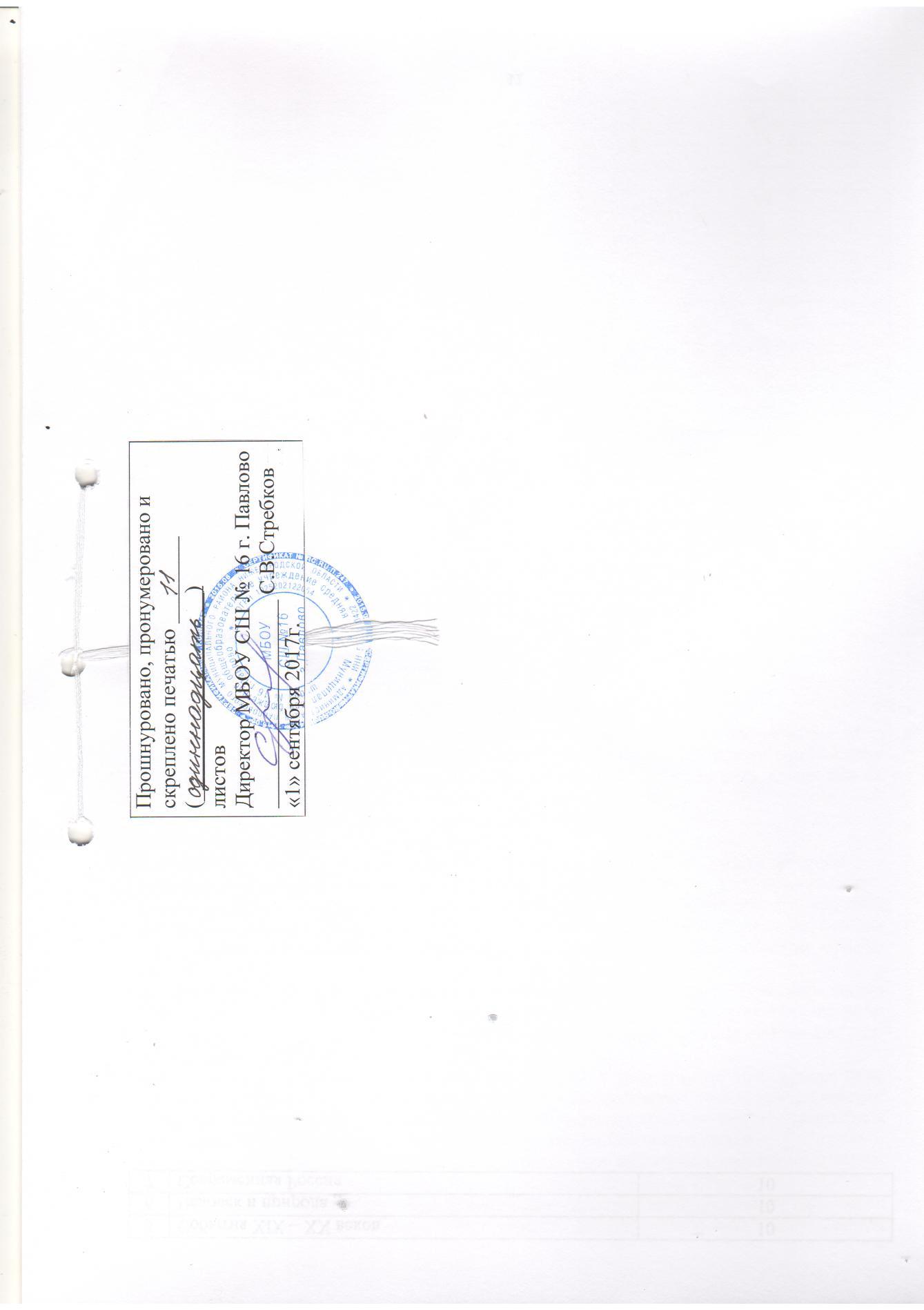 11№ТемаКоличество часов1 класс1Что такое окружающий мир82Природа193Из истории Земли114Главная особенность Земли95Мы – часть окружающего мира19Итого662 класс1Общий взгляд на Землю52Как изучают окружающий мир93Космос44Планета Земля105Взаимодействие сил природы226Живая природа18Итого683 класс1Природные условия Земли122Человек в далѐком прошлом93Земли восточных славян154Образование Древнерусского государства75Объединение русских земель вокруг Москвы126Какая она, Азия67Россия в XVII веке7Итого684 класс1Человек и мир, созданный им52Наши соседи на Западе163Преобразования в России104Разнообразие природы Земли75События XIX – XX веков106Человек и природа107Современная Россия10Итого6810